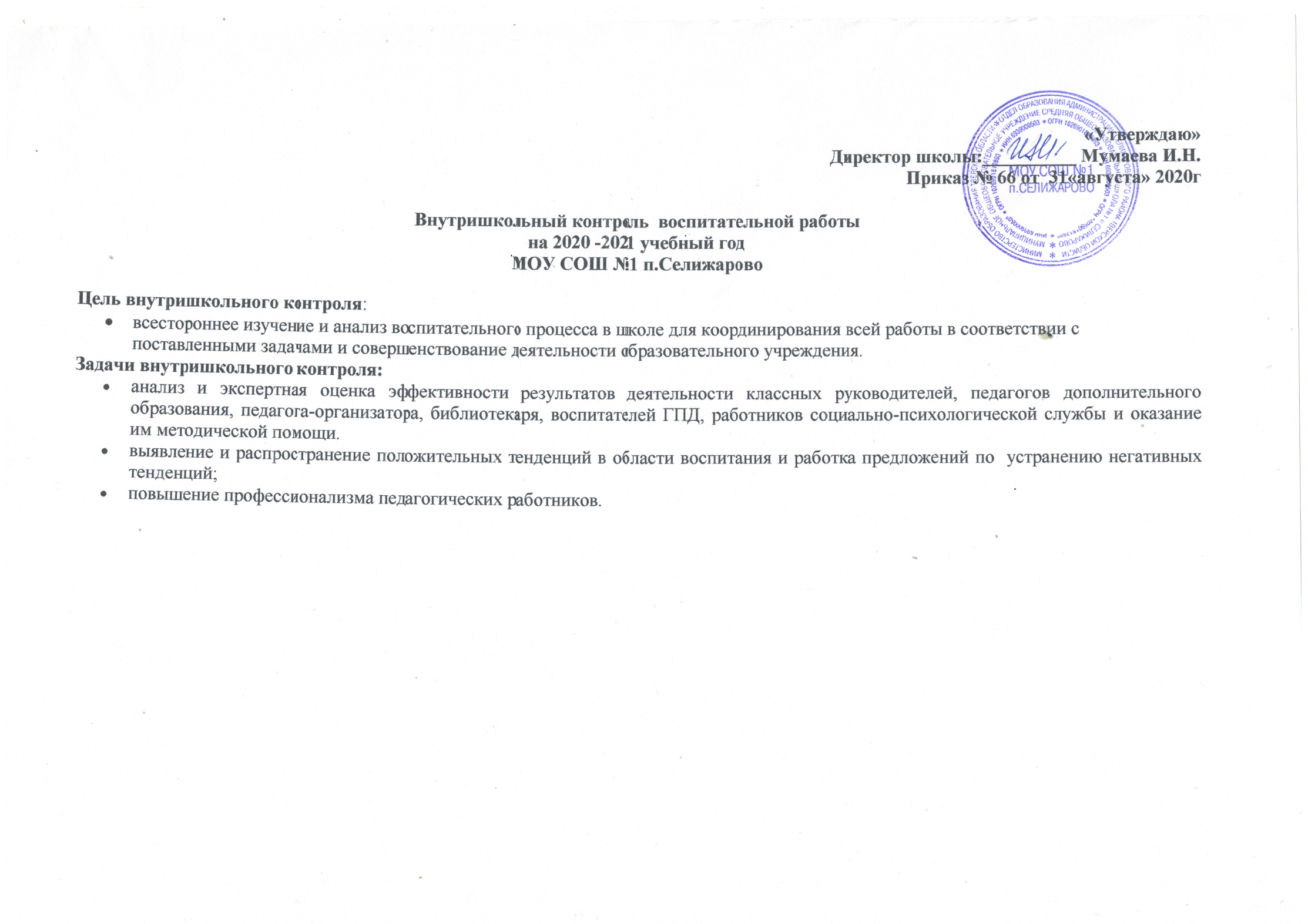 Вопросы, подлежащие контролюЦель контроля Объекты  контроляВид контроляМетоды контроляОтветственный Сроки Выход Организация работы  кружков, спортивных секций. Занятость обучающихся 1–11 дополнительным образованием. Анализ количественного состава школьных  кружков и секций. Анализ занятости обучающихся школы в работе объединений дополнительного образования, организованных  ДООЦ ФП и ДШИ, РДК Педагоги дополнительного образования, классные руководители                        фронтальныйСобеседование  с  педагогами ДО,   проверка журналов, программ. Отчёты классных руководителей о внеурочной занятости учащихся Зам. директора  по  ВР                                   сентябрь   Справка, приказ                  Планово-прогностическая деятельность классных руководителей 1-11 классов, библиотекаря, социального педагога, педагога –организатора.                   Проверка соответствия классных  планов воспитательной  работы возрастным особенностям учащихся, актуальность планируемых мероприятий и соответствие направлениям школы.  Коррекция планов воспитательной работы в соответствии с целевыми установками школы. Планы  воспитательной   работы  классных  руководителей, годовые планы работы библиотекаря, социального педагога, воспитателей ГПД, педагога-организатора                Персональный.Текущий.              Проверка  документации,  собеседование  с  педагогами  Зам. директора  по  ВР             сентябрь   Справка, приказСоставление социального паспорта школы, банка данных детей «группы риска» и неблагополучных семей. Мониторинг социального состава участников образовательного процессаобучающиеся 1-11 классовфронтальныйПроверка документации, собеседование с классными рук., социальным педагогомЗам. директора по ВР, социальный педагог                 сентябрь  Справка, приказИтоги месячника безопасности Анализ  работы педагогов по профилактике ДТП, экстремизма, терроризма, формированию безопасных навыков поведения  в окружающей среде1-11 классыфронтальныйПосещение мероприятий, проверка документации, собеседование с классными руководителями, заведующим кабинетом здоровья, социальным педагогом.Зам. директора по ВРоктябрьСправка, приказ Эффективность форм и методов работы  классных руководителей 5-х , 10-х классов.  Анализ работы кл. рук. по формированию классных коллективов,  адаптации уч-ся. Оказание методической помощи классным руководителям.               Классные  коллективы  5-х,10-х,    классов.                    Тематический, персональныйАнкетирование  учащихся,  посещение  клас.  часов,  собеседдование  с кл. руковод.   Зам. директора  по  ВР                    октябрь         справка, педсоветОформление классных уголковАнализ наличия, эстетического оформления  и информационного содержания классного уголкаклассные руководители 1-11 классовфронтальныйпроверка классных уголков Зам. директора  по  ВР                    октябрь         справка, приказОрганизация работы с учащимися, родителями,состоящими на профилактических учетах ПДН, КДН,ВШУ Анализ работы классных руководителей с учащимися , состоящими на профилактических учётах. Оценка качества работы социально-психологической службыКлассный руководители, социальный педагог, педагог-психолог. ТематическийперсональныйПроверка документации, собеседование с классными руководителями, социальным педагогом, психологом, посещение мероприятий.Зам. директора  по  ВР              ноябрьсовещание при директореОрганизация работы по пропаганде ЗОЖ Анализ работы коллектива школы по профилактике наркомании, табакокурения и алкоголизма, участие классов в районном месячнике по профилактике наркомании.классные руководители 1-11 классов, социальный педагог, психолог, педагоги дополнительного образования.тематический, фронтальныйпосещение мероприятий, отчёты классных руководителей Зам. директора  по  ВР                 ноябрь        справка, приказСистема работы классных руководителей в 1-х классахИзучение работы классных руководителей по формированию классного коллектива и развитию самоуправления в 1 классах. Система работы с родителями в условиях адаптации учащихся к школе.Классные руководители 1-х классовКлассно-обобщающийПроверка документации, собеседование с классными руководителями, посещение воспитательных мероприятийЗам. директора  по  ВРдекабрьсовещание при директореГражданско - правовое воспитание учащихся Анализ деятельности педагогов по формирование правовой культуры учащихсяКлассные руководители, социальный педагогтематическийАнализ документации, посещение воспитательных мероприятий, ,собеседование с классными руководителями и социальным педагогомЗаместитель директора по ВР, социальный педагогдекабрьсправка, приказИтоги первого полугодияАнализ участия классов в общешкольных мероприятиях, анализ выполнения  классных и общешкольного плана за 1 полугодие1-11 классытематическийПроверка  документации, собеседование Зам. директора  по  ВРдекабрьСовещание при директоре, справкаМониторинг достижений учащихся и педагоговАнализ участия обучающихся 1-11 классов в конкурсах и соревнованиях различного уровняКлассные руководители 1-11 классы, учителя предметникифронтальныйдокументация  классных руководителейЗам . директора по ВРдекабрьСправка, совещание при директореОрганизация   занятий кружков и спортивных секций.Упорядочение кружковой работы в школе.Охват обучающихся «группы риска» кружковой работой.Результативность кружков и спортивных секций за 1 полугодие . Своевременное заполнение и соблюдение единых требований при ведении журналов учёта  занятий в системе дополнительного образованияПедагоги дополнительного образованиятематическийПосещение занятий, проверка журналов, собеседование с педагогами дополнительного образования.Зам. директора  по  ВРдекабрьСовещание при директоре, справкаПрофилактические мероприятия по вопросам безопасности и жизнедеятельности учащихсяЭффективность профилактических мероприятий. Контроль за своевременным проведением инструктажей по т\б в различных сферах жизнедеятельностиКлассные руководители 1-11 классовТематический.Персональный.ТекущийПросмотр журналов 
по  ТБ во внеурочное времяЗам. директора по ВР                   январьСправка Приказ             Состояние работы классных руководителей по ранней профилактике предупреждения правонарушений среди несовершеннолетних Эффективность мероприятий по профилактике правонарушений5-11 классыфронтальныйДокументация, посещение мероприятийЗам. директора по ВР                   январьСправка Приказ             Воспитательная система школы Анализ классных воспитательных программ, анализ работы школьных структур воспитания (библиотекарь, психолог, соц. педагог, педагог-организатор)Классные руководители 1-5 классов, педагог-организатор, библиотекарь Фронтальный, тематическийДокументация классных руководителей, психолога, соц педагога, библиотекаря, педагога-организатора, анкетирование учащихся и педагогов.Зам. директора по ВР                   январьПедсовет «Программа воспитания школы»Удовлетворенностьродителей и учащихся организацией икачеством учебно-воспитательногопроцессаАнализ уровня  удовлетворенностиРодителей и учащихся организацией икачеством учебно-воспитательногопроцессаКлассные коллективы 4, 9,11 классов и родителитематическийАнкетирование учащихся и родителейЗам.директора по ВР, социальный педагогфевральСправка, приказОрганизация и проведение мероприятий патриотической направленности. анализ участия классов в патриотическом  месячнике. Выполнение комплекса мер по патриотическому воспитанию учащихся.Классные руководители 1-11 классов, педагоги-организаторытематический посещение мероприятий;беседы с активом класса; анализ материалов, представленных классными руководителямиЗам. директора  по  ВРфевральСправка, приказОрганизация летнего отдыха детейИзучение родительского спроса на формы летнего оздоровительного отдыха. Анализ предполагаемой летней занятости детей разных групп (малообеспеченные, многодетные, находящиеся  в СОП, опекаемые, с ОВЗ, состоящие на ВШУ)обучающиеся 1-11 классовфронтальныйопрос родителей Зам. директора  по  ВРфевральсправка, совещание при директореРабота с  семьями, находящимися в СОП, детьми «группы риска».Анализ работы классных руководителей и социально-психологической службы по реабилитации семей, находящихся в СОП, анализ работы с детьми   «группы риска»Классные руководители, социальный педагог, психологтематическийПроверка документации, собеседование с классными руководителями и социальным педагогом, психологомЗаместитель директора по ВРмартсправка, приказСистема работы  классных руководителей  по профессиональному самоопределению учащихся и их социализации Анализ деятельности классных руководителей по формированию навыков самоопределения. Повышение эффективности профориентационной работы.Выявление профессиональных интересов и «проблемных зон» в процессе профессионального самоопределения обучающихсяКлассные руководители 9,11 классов, классные коллективы.Тематический персональныйПроверка документации, посещение мероприятий, собеседование с классными руководителями, анкетирование детейЗам. директора  по  ВРмартсправка, совещание при директореРазвитие нравственного потенциала учащихся через организацию внеурочной деятельности.Анализ работы  коллектива школы по духовно-нравственному воспитанию.классные руководители 1-11 классов, педагоги ДО, педагоги-организаторы, библиотекарь школытематический посещение мероприятий, анализ документацииЗаместитель директора по ВРмартсправка, совещание при директореСистема работы школьной библиотеки по формированию читательского интереса воспитанниковСистемный подход, разнообразие форм, методов и приемов, эффективность и результативность работыБиблиотекарь Тематический Изучение документов, посещение мероприятий, анкетированиеЗам. директора  по  ВР             мартСправка, приказРабота классных руководителей 4-х классов по успешной социализации учащихся, развитию  их личностных качеств Эффективность форм и методов работы по развитию у учащихся  личностных качеств, созданию условий для успешной социализации учащихсяКлассные  руководители 4-х классовТематический. персональныйПосещение внеклассных мероприятий. Анализ документации. Собеседование с классными руководителями. Анкетирование учащихсяЗаместитель директора по врапрельСовещание при директоре.Система взаимодействия педагогического коллектива и родительского коллективаОценка эффективности проведения просветительских форм работы с родителями, привлечения родителей в учебно-воспитательный процессКлассные руководители 1-11 классовтематическийПроверка документации, собеседование с классными руководителями, опрос родителей, посещение родительских собранийЗам. директора  по  ВРапрельсправка, приказРабота  кружков и  спортивных секцийСистемность, эффективность и качество проводимых занятий. Посещаемость занятий. Соблюдение единых требований при заполнении журналов. Результативность работы объединений дополнительного образования.Педагоги дополнительного образования Тематический. Персональный. Наблюдение, собеседование , проверка документации. Посещение занятий.Зам. директора  по  ВРмайСовещание при директореОрганизация летнего отдыха и эффективного 
оздоровления обучающихся в каникулярный периодОтслеживание занятости обучающихся в летний период. Анализ занятости детей «группы риска». Анализ деятельности начальников лагерей по подготовке летней оздоровительной кампании.Классные коллективы 1-10тематическийСобеседование с классными руководителями, социальным педагогом,Заместитель директора по ВРмайСовещание при директоре.Анализ воспитательной работыза учебный годЭффективностьи качество проводимой воспитательной работы.Выполнение целей и задач.Постановка целей  и задач на следующий учебный годКлассные руководители 1-11 классов, педагоги ДО, библиотекарь, социальный педагог, психолог, вопитатели ГПДТематический.ИтоговыйАнализ планов, общешкольных дел, собеседование с классными руководителями, педагогами ДО, библиотекарем, психологом, социальным педагогомЗам. директора  по  ВРмайПедсовет «Итоги работы школы за 2020-2021 уч.год»